富士康(烟台)科技工业园消 费 电 子 产 品 事 业 群 (CCPBG)连续14年入选《亚洲周刊》全球华商1000连续12年雄踞中国内地企业出口200强榜首连续10年跻身《财富》全球500强——2016年跃居第25位富士康科技集团是专业从事电脑、通讯、消费电子、新能源、新材料、云端计算服务等研发制造与服务并重的高新科技企业。自1988年投资祖国大陆以来，带动台商在祖国建立绵密的产业链和产业集群。集团在华南、华东、华中、华北、东北、西南等地创建了20余个科技工业园区及产业基地，在亚洲、美洲、欧洲等地拥有200余家子公司和派驻机构，现拥有120余万员工及全球顶尖IT客户群。主导产品1. 液晶电视及面板模组     2. 智能游戏机       3.智能手機        4. 数码光学产品      5.智能教學設備      6.智能機器人         7.智能家居設備        8.LED照明燈具9.白色家電         10.PCB線路板        11笔记本电脑等规   模:烟台园区员工人数6万余人需求专业：员工福利项目：应聘注意事项1. 应聘资料：个人简历、推荐表、成绩单、身份证(复印件)/技能等级证书(复印件)及荣誉证书(复印件)等2. 应聘流程：校园宣讲—简历投递—简历筛选—笔试—面试—录用—协议签订诚邀认真负责、锐意进取、挑战自我、务实创新之新秀加盟CCPBG，欢迎大家到FOXCONN这片沃土实现人生自我价值.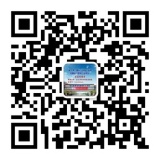 咨询电话：0535-2168888-78654/76847电子邮箱:  cp-ytgbzm@mail.foxconn.com序號类别層次专业名称1机械类本科机械工程、机械设计制造及其自动化、机械电子工程2电子信息类本科电子科学与技术、电子信息工程、电子信息科学与技术、光电信息科学与技术等3电气类本科电气工程及其自动化、光源与照明、测控技术与仪器4计算机类本科计算机科学与技术、软件工程、电子与计算机工程、信息与计算机科学5自动化类本科自动化6材料类本科高分子材料与工程7化学类本科化学、应用化学8工商管理类本科工商管理、财务管理、市场营销9物流管理与工程类本科物流管理、采购管理10外国语言文学类本科英语、日语11其它类本科电子商务、工业工程项 目相关说明食 宿公司有偿提供伙食及住宿条件（供员工自选）工 衣免费提供工衣及洗衣服务保 险养老、医疗、失业、工伤、生育、住房公积金； 雇主险及人身意外险 奖 金年终奖金、适时激励奖 休 假依照国家法定节假日执行； 服务满1年，享有有薪年假制度培 训1、免费提供各种管理、技能培训，提升员工综合能力2、公司与全国多所高校合作，开办在职学历教育班，提供学习机会文体设施/活动1.公司设有图书室、电脑教室、娱乐室﹑运动场等文体设施文体设施/活动2.公司定期举办运动会﹑文艺晚会等大型文娱活动配套设施园区设社康中心、银行、邮局、超市、书店、汽车火车购票点等，为员工提供便捷服务